Втора национална конференцияИндия в българската наукаСофия, 15 – 16 юни 2017Организира се по инициатива на Клуб „Приятели на Индия“ в сътрудничество с Българската академия на науките и Софийския университет „Св. Климент Охридски“ и с подкрепата на Посолството на Р Индия в София Посвещава се на 70-годишнината от обявяването на Независимостта на Индия Място на провеждане:  Българска академия на науките (централна сграда), голям салон, ул. „15-ти ноември“ 1Програма15 юни 2017 (четвъртък)09:00-09:30	Регистрация на участниците09:30-10:30	Откриване на конференцията – председателства: Александър Федотов Приветствие от Българска академия на наукитеПриветствие от Министерство на образованието и наукатаПриветствие от Посолство на Р Индия в БългарияПриветствие от Софийски университет „Св. Климент Охридски“Приветствие от Даниела Кънева, председател на Клуб „Приятели на Индия“     Никола СъботиновРазвитие на нов етап в българо-индийското научно сътрудничество10:30-11:00	кафе-пауза11:00-12:30 	Панел 1 – модератор: Никола Съботинов 11:00-11:15	Александър ПетровБългаро-индийско сътрудничество в областта на течните кристали11:15-11:30	Георги МладеновНаучно сътрудничество между България и Индия в областта на електрониката11:30-11:45	Миглена Николаева-Димитрова	България и Индия – съвместни инициативи във ВЕИ 11:45-12:00	Христо Куманов, Ив. НиколовУролитиазата и препарата „Цистон“ от Himalaya Drug, Индия12:00-12:15      	Анастасия МарчеваНеизползвани възможности за сътрудничество в обучението по икономика и управление и администрация между университетите в България и Индия 12:15-12:30 	Дискусия12:30-13:30 	обедна пауза13:30-15:00	Панел 2 – модератор: Татяна Евтимова13:30-13:45	Нако Стефанов  Социално-икономическо развитие на Индия от древността до наши дни – кратък преглед 13:45-14:00	Ивелина Ватова Индия избира своя идентичност за 21 век. Аксиологемен анализ на общите избори от 2014 г 14:00-14:15	Александър АлексиевНовата роля на Тайван като фактор в китайско-индийските отношения14:15-14:30	Пролетина РобоваКои са будистките дарди в Ладакх: Към проблема за етническото определяне на индоарийската общност брогпа14:30-14:45	Боряна КамоваЗанятието като варнов определител в Древна Индия14:45-15:00 	Дискусия15:00-15:30	кафе-пауза15:30-17:00 	Панел 3 – модератор: Боряна Камова15:30-15:45	Кристина Попова, Нурие МуратоваЕдин интересен поглед от Индия към Балканите. Пътните впечатления на Абдуррахман Сеохарви от 1913 г.15:45-16:00	Светлана СтойчеваИндия в творчеството на Николай Райнов 16:00-16:15	Тодор ЯлъмовБългария, Индия и семейство Рьорих16:15-16:30  	Виолина АтанасоваИндо-българските дружества за приятелство като инструмент на политиката на България в Индия (50те – 80те  години на XX век)16:30-16:45	Галя Господинова, Мона КаушикСведения за дейността на индийските учени работили в България през 70-те и 80-те години на XX век (по данни от НА – БАН, фонд 163, оп. 3)16:45-17:00 	Дискусия16 June 2017 (Friday)09:00-10:30	Панел 4 – модератор: Галина Русева-Соколова 09:00-09:15 	Милена БратоеваСвещеният звук OṂ в съзерцателната сотериология на Прашна упанишад 09:15-09:30	Гергана РусеваПранá в Атхарваведа: развитие на екологичния аспект на аза09:30-09:45	Александър Богданов Утринната светлина в космогонията на Ригведа 09:45-10:00	Николай ЯнковДоктрината за ахимса и ведическата яджна – има ли пресечна точка?10:00-10:15 	Антоанета НиколоваРазбирането за Бог в индуизма и проблемът за толерантността 10:15-10:30	Мария КарагьозоваТворящата космическа вибрация спанда и еволюцията на съзнанието в текстовете на кашмирския шиваизъм10:30-11:00 	кафе-пауза11:00-12:00 	Панел 5 – модератор: Ваня Ганчева11:00-11:15	Мирена Пацева, Митко МомовПратибха в светлината на съвременни когнитивни теории за разбирането на реч11:15-11:30	Александър ЕлизарьевЛогико-семантичен конструкт като метод за изследване на две различни поетични традиции в рамките на сикхската религиозна литература11:30-11:45	Марио АппенФарханг-е Ḳаввāс. Първият съставен в Индия персийски едноезичен речник11:45-12:00     	Дискусия12:00-13:00 	обедна пауза13:00-14:30	Панел 6 – модератор: Милена Братоева13:00-13:15 	Александър ФедотовЗа индийско влияние в тибетските генеалогични митове13:15-13:30	Татяна ЕвтимоваЕдна закъсняла, но все още нужна рецензия 13:30-13:45	Диана ДимитроваImagining “Indianness” and Modern Hindi Drama 13:45-14:00	Лилия Денева Актуален ли е Садат Хасан Манто днес?14:00-14:15 	Валентина Тодорова-МариноваВ търсене на истината: 170 години художествен превод в България за и от Индия14:15-14:30	Дискусия 14:30-15:00	кафе-пауза15:00-17:00 	Панел 7 – модератор: Андрей Даниел15:00-15:15	Саша Лозанова, Стела ТашеваМотивът „паун“ – следа от древна Индия в европейската архитектура и изкуство15:15-15:30  	Пламена Рачева Нови данни от кореспонденцията на Николай Рьорих с Борис Георгиев и Николай Райнов по повод участието на България в Пакта Рьорих 1930-1933 г. 15:30-15:45	Цветан СтояновИндия и България – акварелни импресии15:45-16:00	Иванка ВлаеваИндийска музика в България: представяне, усвояване и трансформация16:00-16:15	Румяна ДамяноваКукленият театър на Раджастхан: естетика на сценичната презентация16:15-16:30	Андроника МартоноваАватари на страха: тази Дурга, не е онази Дурга 16:30-17:00	Дискусия и закриване на конференциятаСписък на участниците в конференцията Александър Алексиев, проф. д-р, Център за източни езици и култури, ФКНФ, Софийски университетАлександър Богданов, докторант, Индология, катедра Класически Изток, ФКНФ, Софийски университетАлександър Елизарьев, д-р, Индология, катедра Класически Изток, ФКНФ, Софийски университетАлександър Петров, акад. проф. д.физ.н, Институт по физика на твърдото тяло, Българска академия на наукитеАлександър Федотов, проф. дфн, директор на Центъра за източни езици и култури, ФКНФ, Софийски университет Анастасия Марчева, доц. д-р, катедра Стратегическо планиране, Стопанска академия „Д. А. Ценов“ – СвищовАндрей Даниел, чл.-кор. проф., Национална художествена академияАндроника Мартонова, доц. д-р, Институт за изследване на изкуствата, Българска академия на наукитеАнтоанета Николова, доц. д-р, Философски факултет, Югозападен университет „Неофит Рилски“Ася Цветанова, д-р, Индология, катедра Класически Изток, ФКНФ, Софийски университетБоряна Камова, ас., Индология, катедра Класически Изток, ФКНФ, Софийски университетВалентина Тодорова-Маринова, д-р, Индология, катедра Класически Изток, ФКНФ, Софийски университетВаня Ганчева, ас., Индология, катедра Класически Изток, ФКНФ, Софийски университетВиолина Атанасова, доц. д-р, Институт за исторически изследвания, Българска академия на наукитеГалина Русева-Соколова, доц. д-р, Индология, катедра Класически Изток, ФКНФ, Софийски университетГаля Господинова, д-р, Научен архив, Българска академия на наукитеГеорги Младенов, чл.-кор. проф. дфн, Институт по електроника, Българска академия на наукитеГергана Русева, доц. д-р, ръководител на специалност Индология, катедра Класически Изток, ФКНФ, Софийски университетДиана Димитрова, проф. д-р, Монреалски университет, Канада    Ив. Николов, д-р, медицински представител на „Аюрведа шанс“ ЕООДИванка Влаева, доц. д-р, Факултет по изкуствата, Югозападен университет „Неофит Рилски“ – Благоевград; асоцииран член, Институт за изследване на изкуствата, Българска академия на наукитеИвелина Ватова, докторант, ФЖМК, Софийски университетКристина Попова, доц. д-р, Правно-исторически факултет, Югозападен университет „Неофит Рилски“ – БлагоевградЛилия Денева, докторант, Индология, катедра Класически Изток, ФКНФ, Софийски университетМарио Аппен, докторант, Иранистика, катедра Класически Изток, ФКНФ, Софийски университетМария Карагьозова, докторант, Индология, катедра Класически Изток, ФКНФ, Софийски университетМиглена Николаева-Димитрова, доц. д-р, директор на Централна лаборатория по слънчева енергия и нови енергийни източници, Българска академия на наукитеМилена Братоева, проф. д-р, Индология, ръководител на катедра Класически Изток, ФКНФ, Софийски университетМирена Пацева, доц. д-р, катедра Български език като чужд, ФСлФ, Софийски университетМитко Момов, доц. д-р, Философски факултет, Великотърновски университет „Св. Св. Кирил и Методий“ – Велико ТърновоМона Каушик, д-р, Индология, катедра Класически Изток, ФКНФ, Софийски университетНако Стефанов, проф. дфн, Център за източни езици и култури, ФКНФ, Софийски университетНикола Съботинов, акад. проф. д.физ.н, Българска академия на наукитеНиколай Янков, докторант, Индология, катедра Класически Изток, ФКНФ, Софийски университетНурие Муратова, гл.ас. д-р, Правно-исторически факултет, Югозападен университет „Неофит Рилски“ – БлагоевградПламена Рачева, д-р, директор на Градска художествена галерия „Борис Георгиев” – ВарнаПролетина Робова, докторант, Индология, катедра Класически Изток, ФКНФ, Софийски университетРумяна Дамянова, д-р, Индология, катедра Класически Изток, Софийски университетСаша Лозанова, доц. дин. изк., Институт за изследване на изкуствата, Българска академия на наукитеСветлана Стойчева, проф. д-р, катедра Кинознание и драматургия, Национална академия за театрално и филмово изкуство Стела Ташева, доц. д-р. арх., Институт за изследване на изкуствата, Българска академия на наукитеТатяна Евтимова, проф. дфн, Индология, катедра Класически Изток, ФКНФ, Софийски университетТодор Ялъмов, председател на Клуб „Приятели на Рьорих“     Христо Куманов, проф. д-р, ДКЦ „Александровска“ Цветан Стоянов, доц., Национална художествена академия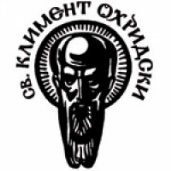 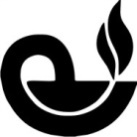 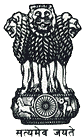 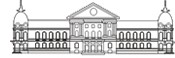 